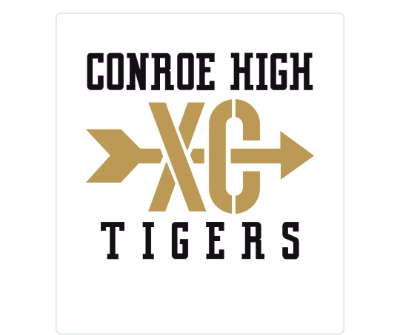 Conroe High School Running Booster ClubCross Country Dues for the 2022 Season July-December$75.00Payments via: Paypal, Check, or Cashhttps://www.paypal.com/donate/?hosted_button_id=TP2FKBE9MCXSA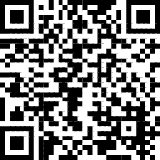 